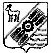 САМАРСКАЯ ОБЛАСТЬ СОБРАНИЕ ПРЕДСТАВИТЕЛЕЙСЕЛЬСКОГО ПОСЕЛЕНИЯ ОБШАРОВКА МУНИЦИПАЛЬНОГО РАЙОНА ПРИВОЛЖСКИЙ САМАРСКОЙ ОБЛАСТИЧЕТВЕРТОГО СОЗЫВАРЕШЕНИЕ № 37/14от  29.07.2021 г. «О внесении изменений в решение Собрания представителей сельского поселения Обшаровка муниципального района Приволжский Самарской области № 19/8 от 29.12.2020 г. «О бюджет сельского поселения Обшаровка муниципального района Приволжский Самарской области на 2021 год и плановый период 2022 и 2023 годов»В соответствии с Уставом сельского поселения Обшаровка муниципального района Приволжский Самарской области, ст. 160.1 Бюджетного кодекса РФ, руководствуясь Решением Собрания представителей сельского поселения Обшаровка муниципального района Приволжский Самарской области № 19/8 от 29.12.2020 г. «О бюджет сельского поселения Обшаровка муниципального района Приволжский Самарской области на 2021 год и плановый период 2022 и 2023 годов» Собрание представителей сельского поселения Обшаровка муниципального района Приволжский Самарской области                                                   РЕШИЛО:1. Внести в решение Собрания представителей сельского поселения Обшаровка муниципального района Приволжский Самарской области № 19/8 от 29.12.2020 г. «О бюджет сельского поселения Обшаровка муниципального района Приволжский Самарской области на 2021 год и плановый период 2022 и 2023 годов» Вестник сельского поселения Обшаровка № 70 от 28.12.2018 г.) следующие изменения:   Приложения № 3,4,6 решения Собрания представителей сельского поселения Обшаровка муниципального района Приволжский Самарской области № 19/8 от 29.12.2020 г. «О бюджет сельского поселения Обшаровка муниципального района Приволжский Самарской области на 2021 год и плановый период 2022 и 2023 годов»» изложить в следующей редакции:Приложение 7                                                                              к Решению Собрания представителей «О бюджете сельского поселения Обшаровка муниципального района Приволжский на 2021год и плановый период 2022 и 2023 годов»                               Источники  финансирования дефицита бюджета сельского поселения Обшаровкамуниципального района  Приволжский  на 2021год                                                                                                                                                                                                                                                                                                         Приложение 8                                                                              к Решению Собрания представителей сельского поселения Обшаровка муниципального района Приволжский Самарской области«О бюджете сельского поселения Обшаровка муниципального района Приволжский Самарской области на 2021год		и плановый период 2022 и 2023годов»  Источники внутреннего финансирования дефицита бюджетасельского поселения Обшаровка   муниципального района Приволжский	 Самарской области на 2022 и 2023 годовНастоящее решение вступает в силу со дня официального опубликования в "Вестнике сельского поселения Обшаровка" и распространяется на правоотношения, возникшие с 1 января 2021года.Глава сельского поселения Обшаровка                                       А.М.МолчановаПредседатель Собрания представителей сельскогопоселения Обшаровка                                                                   Т.П.НасенковаПриложение №3Приложение №3к Решению Собрания представителей сельского поселения Обшаровка муниципального района Приволжский Самарской области "О бюджете сельского поселения Обшаровка муниципального района Приволжский Самарской области на 2021год и плановый период 2022 и 2023 годов"к Решению Собрания представителей сельского поселения Обшаровка муниципального района Приволжский Самарской области "О бюджете сельского поселения Обшаровка муниципального района Приволжский Самарской области на 2021год и плановый период 2022 и 2023 годов"к Решению Собрания представителей сельского поселения Обшаровка муниципального района Приволжский Самарской области "О бюджете сельского поселения Обшаровка муниципального района Приволжский Самарской области на 2021год и плановый период 2022 и 2023 годов"к Решению Собрания представителей сельского поселения Обшаровка муниципального района Приволжский Самарской области "О бюджете сельского поселения Обшаровка муниципального района Приволжский Самарской области на 2021год и плановый период 2022 и 2023 годов"к Решению Собрания представителей сельского поселения Обшаровка муниципального района Приволжский Самарской области "О бюджете сельского поселения Обшаровка муниципального района Приволжский Самарской области на 2021год и плановый период 2022 и 2023 годов"к Решению Собрания представителей сельского поселения Обшаровка муниципального района Приволжский Самарской области "О бюджете сельского поселения Обшаровка муниципального района Приволжский Самарской области на 2021год и плановый период 2022 и 2023 годов"к Решению Собрания представителей сельского поселения Обшаровка муниципального района Приволжский Самарской области "О бюджете сельского поселения Обшаровка муниципального района Приволжский Самарской области на 2021год и плановый период 2022 и 2023 годов"к Решению Собрания представителей сельского поселения Обшаровка муниципального района Приволжский Самарской области "О бюджете сельского поселения Обшаровка муниципального района Приволжский Самарской области на 2021год и плановый период 2022 и 2023 годов"к Решению Собрания представителей сельского поселения Обшаровка муниципального района Приволжский Самарской области "О бюджете сельского поселения Обшаровка муниципального района Приволжский Самарской области на 2021год и плановый период 2022 и 2023 годов"к Решению Собрания представителей сельского поселения Обшаровка муниципального района Приволжский Самарской области "О бюджете сельского поселения Обшаровка муниципального района Приволжский Самарской области на 2021год и плановый период 2022 и 2023 годов"к Решению Собрания представителей сельского поселения Обшаровка муниципального района Приволжский Самарской области "О бюджете сельского поселения Обшаровка муниципального района Приволжский Самарской области на 2021год и плановый период 2022 и 2023 годов"к Решению Собрания представителей сельского поселения Обшаровка муниципального района Приволжский Самарской области "О бюджете сельского поселения Обшаровка муниципального района Приволжский Самарской области на 2021год и плановый период 2022 и 2023 годов"к Решению Собрания представителей сельского поселения Обшаровка муниципального района Приволжский Самарской области "О бюджете сельского поселения Обшаровка муниципального района Приволжский Самарской области на 2021год и плановый период 2022 и 2023 годов"к Решению Собрания представителей сельского поселения Обшаровка муниципального района Приволжский Самарской области "О бюджете сельского поселения Обшаровка муниципального района Приволжский Самарской области на 2021год и плановый период 2022 и 2023 годов"к Решению Собрания представителей сельского поселения Обшаровка муниципального района Приволжский Самарской области "О бюджете сельского поселения Обшаровка муниципального района Приволжский Самарской области на 2021год и плановый период 2022 и 2023 годов"Ведомственная структура расходов  бюджета сельского поселения Обшаровка муниципального района Приволжский Самарской области на плановый период  2021 год.        Ведомственная структура расходов  бюджета сельского поселения Обшаровка муниципального района Приволжский Самарской области на плановый период  2021 год.        Ведомственная структура расходов  бюджета сельского поселения Обшаровка муниципального района Приволжский Самарской области на плановый период  2021 год.        Ведомственная структура расходов  бюджета сельского поселения Обшаровка муниципального района Приволжский Самарской области на плановый период  2021 год.        Ведомственная структура расходов  бюджета сельского поселения Обшаровка муниципального района Приволжский Самарской области на плановый период  2021 год.        Ведомственная структура расходов  бюджета сельского поселения Обшаровка муниципального района Приволжский Самарской области на плановый период  2021 год.        Ведомственная структура расходов  бюджета сельского поселения Обшаровка муниципального района Приволжский Самарской области на плановый период  2021 год.        Ведомственная структура расходов  бюджета сельского поселения Обшаровка муниципального района Приволжский Самарской области на плановый период  2021 год.        Ведомственная структура расходов  бюджета сельского поселения Обшаровка муниципального района Приволжский Самарской области на плановый период  2021 год.        Ведомственная структура расходов  бюджета сельского поселения Обшаровка муниципального района Приволжский Самарской области на плановый период  2021 год.        Ведомственная структура расходов  бюджета сельского поселения Обшаровка муниципального района Приволжский Самарской области на плановый период  2021 год.        Ведомственная структура расходов  бюджета сельского поселения Обшаровка муниципального района Приволжский Самарской области на плановый период  2021 год.        Ведомственная структура расходов  бюджета сельского поселения Обшаровка муниципального района Приволжский Самарской области на плановый период  2021 год.        Ведомственная структура расходов  бюджета сельского поселения Обшаровка муниципального района Приволжский Самарской области на плановый период  2021 год.        Код ГРБСНаименование главного распорядителя бюджетных средств, раздела, подраздела, целевой статьи, вида расходов РзПзЦСРВР2021 год, рубВ т.ч. за счет безвозмездных поступлений414Администрация сельского поселения Обшаровка муниципального района Приволжский Самарской области28 476 549,499 619 474,62Функционирование высшего должностного лица субъекта РФ и муниципального образования01021 036 371,00Обеспечение выполнений функций органами местного самоуправления, Глава муниципального образования01029 010 011 0101 036 371,00Расходы на выплаты персоналу государственных (муниципальных органов)01029 010 011 0101201 036 371,00Функционирование Правительства РФ, высших исполнительных органов государственной власти субъектов РФ, местных администраций  01043 634 009,00Обеспечение выполнений функций органами местного самоуправления.0104901 00 110403 634 009,00Расходы на выплаты персоналу государственных (муниципальных органов)0104901 00 110401203 407 423,00Иные закупки товаров, работ и услуг для обеспечения государственных(муниципальных) нужд0104901 00 11040240126 106,00Уплата налогов, сборов и иных платежей0104901 00 11040850100 480,00Резервные фонды011140 000,00Резервные фонды местных администраций0111901 00 9901040 000,00Резервные фонды0111901 00 9901087040 000,00Мобилизационная  и вневойсковая подготовка0203236 920,00236 920,00Осуществление первичного воинского учета на территориях, где отсутствуют военные комиссариаты0203901 00 51180236 920,00236 920,00Расходы на выплаты персоналу государственных (муниципальных органов)0203901 00 51180120236 920,00236 920,00Защита населения и территории от ЧС природного и техногенного характера, ГО030930 000,00Иные закупки товаров, работ и услуг для обеспечения государственных (муниципальных) нужд0309904 00 2321024030 000,00Другие вопросы в области национальной безопасности и правоохранительной деятельности031430 000,00Иные закупки товаров, работ и услуг для обеспечения государственных (муниципальных) нужд0314904 00 2322024030 000,00Сельское хозяйство и рыболовство04050,000,00Расходы местного бюджета направленные на развитие сельского хозяйства.0405904 00 S20038100,00Дорожный фонд04098 631 921,903 443 980,00Строительство и содержание автомобильных дорог и инженерных сооружений на них в границах поселений, за счет дорожного фонда. 04099 040 024 6205 099 634,72Иные закупки товаров, работ и услуг для обеспечения государственных (муниципальных) нужд04099 040 024 6202405 099 634,72Программа комплексное  развитие транспортной инфраструктуры сельского поселения Обшаровка муниципального района Приволжский Самарской области на 2018-2033 годы», в том числе за счет областных средств0409310 00 S32703 532 287,183 443 980,00Иные закупки товаров, работ и услуг для обеспечения государственных (муниципальных) нужд0409310 00 S32702403 532 287,183 443 980,00Жилищное хозяйство0501456 000,00Расходы местного бюджета  в области жилищного хозяйства0501905 00 25010456 000,00Иные закупки товаров, работ и услуг для обеспечения государственных ( муниципальных) нужд 0501905 00 25010244300 000,00Уплата налогов, сборов и иных платежей0501905 00 25010853156 000,00Коммунальное хозяйство05025 868 424,624 046 424,62Расходы местного бюджета  в области коммунального хозяйства0502905 00 250201 609 030,28Иные закупки товаров, работ и услуг для обеспечения государственных ( муниципальных) нужд 0502905 00 25020240657 030,28Поддержка коммунального хозяйства0502906 00 25020810952 000,00Восстановление водоснабжения в целях предупреждения чрезвычайных ситуаций в границах муниципальных образований Самарской области0502901 00 S97004 259 394,344 046 424,62Иные закупки товаров, работ и услуг для обеспечения государственных ( муниципальных) нужд 0502902 00 S97002404 259 394,344 046 424,62Благоустройство05035 717 902,971 892 150,00Расходы местного бюджета в области благоустройства, прочие мероприятия по благоустройству0503905 00 256503 825 752,97Иные закупки товаров, работ и услуг для обеспечения государственных (муниципальных) нужд.0503905 00 256502443 256 793,97Уплата налогов, сборов и иных платежей05039 050 025 650850568 959,00Расходы на реализацию мероприятий по благоустройству сельских территорий в рамках государственной программы Самарской области «Комплексное развитие сельских территорий Самарской области на 2020-2025 годы»0503905 00 L56501 892 150,001 892 150,00Иные межбюджетные трансферты0503905 00 L56502401 892 150,001 892 150,00Культура08012 345 000,00Дворцы и Дома культуры, мероприятия в области культуры0801908 00 280102 345 000,00Иные закупки товаров, работ и услуг для обеспечения государственных (муниципальных) нужд. (ЦКС)0801908 00 280102402 045 000,00Иные межбюджетные трансферты0801908 00 78210540300 000,00Физическая культура1101450 000,00Мероприятия в области здравоохранения, спорта и физической культуры, туризма1101909 00 29010450 000,00Иные закупки товаров, работ и услуг для обеспечения государственных (муниципальных) нужд. (ЦКС)1101908 00 29010240450 000,00ВСЕГО28 476 549,499 619 474,62Приложение №4Приложение №4к Решению Собрания представителей сельского поселения Обшаровка муниципального района Приволжский Самарской области "О бюджете сельского поселения Обшаровка муниципального района Приволжский Самарской области на 2021год и плановый период 2022 и 2023 годов."к Решению Собрания представителей сельского поселения Обшаровка муниципального района Приволжский Самарской области "О бюджете сельского поселения Обшаровка муниципального района Приволжский Самарской области на 2021год и плановый период 2022 и 2023 годов."к Решению Собрания представителей сельского поселения Обшаровка муниципального района Приволжский Самарской области "О бюджете сельского поселения Обшаровка муниципального района Приволжский Самарской области на 2021год и плановый период 2022 и 2023 годов."к Решению Собрания представителей сельского поселения Обшаровка муниципального района Приволжский Самарской области "О бюджете сельского поселения Обшаровка муниципального района Приволжский Самарской области на 2021год и плановый период 2022 и 2023 годов."к Решению Собрания представителей сельского поселения Обшаровка муниципального района Приволжский Самарской области "О бюджете сельского поселения Обшаровка муниципального района Приволжский Самарской области на 2021год и плановый период 2022 и 2023 годов."к Решению Собрания представителей сельского поселения Обшаровка муниципального района Приволжский Самарской области "О бюджете сельского поселения Обшаровка муниципального района Приволжский Самарской области на 2021год и плановый период 2022 и 2023 годов."к Решению Собрания представителей сельского поселения Обшаровка муниципального района Приволжский Самарской области "О бюджете сельского поселения Обшаровка муниципального района Приволжский Самарской области на 2021год и плановый период 2022 и 2023 годов."к Решению Собрания представителей сельского поселения Обшаровка муниципального района Приволжский Самарской области "О бюджете сельского поселения Обшаровка муниципального района Приволжский Самарской области на 2021год и плановый период 2022 и 2023 годов."к Решению Собрания представителей сельского поселения Обшаровка муниципального района Приволжский Самарской области "О бюджете сельского поселения Обшаровка муниципального района Приволжский Самарской области на 2021год и плановый период 2022 и 2023 годов."к Решению Собрания представителей сельского поселения Обшаровка муниципального района Приволжский Самарской области "О бюджете сельского поселения Обшаровка муниципального района Приволжский Самарской области на 2021год и плановый период 2022 и 2023 годов."к Решению Собрания представителей сельского поселения Обшаровка муниципального района Приволжский Самарской области "О бюджете сельского поселения Обшаровка муниципального района Приволжский Самарской области на 2021год и плановый период 2022 и 2023 годов."к Решению Собрания представителей сельского поселения Обшаровка муниципального района Приволжский Самарской области "О бюджете сельского поселения Обшаровка муниципального района Приволжский Самарской области на 2021год и плановый период 2022 и 2023 годов."к Решению Собрания представителей сельского поселения Обшаровка муниципального района Приволжский Самарской области "О бюджете сельского поселения Обшаровка муниципального района Приволжский Самарской области на 2021год и плановый период 2022 и 2023 годов."к Решению Собрания представителей сельского поселения Обшаровка муниципального района Приволжский Самарской области "О бюджете сельского поселения Обшаровка муниципального района Приволжский Самарской области на 2021год и плановый период 2022 и 2023 годов."к Решению Собрания представителей сельского поселения Обшаровка муниципального района Приволжский Самарской области "О бюджете сельского поселения Обшаровка муниципального района Приволжский Самарской области на 2021год и плановый период 2022 и 2023 годов."Ведомственная структура расходов  бюджета сельского поселения Обшаровка муниципального района Приволжский Самарской области на плановый период  2022-2023 годы.        Ведомственная структура расходов  бюджета сельского поселения Обшаровка муниципального района Приволжский Самарской области на плановый период  2022-2023 годы.        Ведомственная структура расходов  бюджета сельского поселения Обшаровка муниципального района Приволжский Самарской области на плановый период  2022-2023 годы.        Ведомственная структура расходов  бюджета сельского поселения Обшаровка муниципального района Приволжский Самарской области на плановый период  2022-2023 годы.        Ведомственная структура расходов  бюджета сельского поселения Обшаровка муниципального района Приволжский Самарской области на плановый период  2022-2023 годы.        Ведомственная структура расходов  бюджета сельского поселения Обшаровка муниципального района Приволжский Самарской области на плановый период  2022-2023 годы.        Ведомственная структура расходов  бюджета сельского поселения Обшаровка муниципального района Приволжский Самарской области на плановый период  2022-2023 годы.        Ведомственная структура расходов  бюджета сельского поселения Обшаровка муниципального района Приволжский Самарской области на плановый период  2022-2023 годы.        Ведомственная структура расходов  бюджета сельского поселения Обшаровка муниципального района Приволжский Самарской области на плановый период  2022-2023 годы.        Ведомственная структура расходов  бюджета сельского поселения Обшаровка муниципального района Приволжский Самарской области на плановый период  2022-2023 годы.        Ведомственная структура расходов  бюджета сельского поселения Обшаровка муниципального района Приволжский Самарской области на плановый период  2022-2023 годы.        Ведомственная структура расходов  бюджета сельского поселения Обшаровка муниципального района Приволжский Самарской области на плановый период  2022-2023 годы.        Ведомственная структура расходов  бюджета сельского поселения Обшаровка муниципального района Приволжский Самарской области на плановый период  2022-2023 годы.        Ведомственная структура расходов  бюджета сельского поселения Обшаровка муниципального района Приволжский Самарской области на плановый период  2022-2023 годы.        Ведомственная структура расходов  бюджета сельского поселения Обшаровка муниципального района Приволжский Самарской области на плановый период  2022-2023 годы.        Ведомственная структура расходов  бюджета сельского поселения Обшаровка муниципального района Приволжский Самарской области на плановый период  2022-2023 годы.        Ведомственная структура расходов  бюджета сельского поселения Обшаровка муниципального района Приволжский Самарской области на плановый период  2022-2023 годы.        Ведомственная структура расходов  бюджета сельского поселения Обшаровка муниципального района Приволжский Самарской области на плановый период  2022-2023 годы.        Код ГРБСНаименование главного распорядителя бюджетных средств, раздела, подраздела, целевой статьи, вида расходов РзПзРзПзЦСРЦСРВР2022 год, руб2023 год, руб414Администрация сельского поселения Обшаровка муниципального района Приволжский Самарской области16 431 813,6011 723 000,00Функционирование высшего должностного лица субъекта РФ и муниципального образования010201021 036 371,001 036 371,00Обеспечение выполнений функций органами местного самоуправления, Глава муниципального образования010201029 010 011 0109 010 011 0101 036 371,001 036 371,00Расходы на выплаты персоналу государственных (муниципальных органов)010201029 010 011 0109 010 011 0101201 036 371,001 036 371,00Функционирование Правительства РФ, высших исполнительных органов государственной власти субъектов РФ, местных администраций  010401043 434 369,844 404 629,00Обеспечение выполнений функций органами местного самоуправления.010401049 010 011 0409 010 011 0403 434 369,844 404 629,00Расходы на выплаты персоналу государственных (муниципальных органов)010401049 010 011 0409 010 011 0401203 407 423,003 407 423,00Иные закупки товаров, работ и услуг для обеспечения государственных(муниципальных) нужд010401049 010 011 0409 010 011 04024026 846,84480 206,00Уплата налогов, сборов и иных платежей010401049 010 011 0409 010 011 040850100,00517 000,00Резервные фонды0111011130 000,0030 000,00Резервные фонды местных администраций011101119 010 099 0109 010 099 01030 000,0030 000,00Резервные фонды011101119 010 099 0109 010 099 01087030 000,0030 000,00Дорожный фонд040904095 229 000,005 334 000,00Строительство и содержание автомобильных дорог и инженерных сооружений на них в границах поселений, за счет дорожного фонда. 040904099 040 024 6209 040 024 6202405 229 000,005 334 000,00Другие вопросы в области национальной экономики041204123 881 036,650,00Расходы на подготовку изменений в правила землепользования и застройки поселений  Самарской области04120412904 00 S3650904 00 S36503 881 036,650,00Иные закупки товаров, работ и услуг для обеспечения государственных ( муниципальных) нужд 04120412904 00 S3650904 00 S36502403 881 036,650,00Жилищное хозяйство05010501116 948,20196 000,00Расходы местного бюджета  в области жилищного хозяйства050105019 050 025 0109 050 025 010116 948,20196 000,00Иные закупки товаров, работ и услуг для обеспечения государственных ( муниципальных) нужд 050105019 050 025 0109 050 025 0102400,0040 000,00Уплата налогов, сборов и иных платежей050105019 050 025 0109 050 025 010850116 948,20156 000,00Благоустройство050305032 293 287,01105 000,00Расходы местного бюджета в области благоустройства, прочие мероприятия по благоустройству05030503900 025 650900 025 650265 250,90105 000,00Иные закупки товаров, работ и услуг для обеспечения государственных (муниципальных) нужд.050305039 050 025 6509 050 025 650240265 250,90100 000,00Уплата налогов, сборов и иных платежей050305039 050 025 6509 050 025 6508500,005 000,00Иные межбюджетные трансферты05030503905 00 L5650905 00 L56502402 028 036,11Культура080108010,0030 850,00Иные закупки товаров, работ и услуг для обеспечения государственных (муниципальных) нужд. (ЦКС)080108019 080 028 0109 080 028 0102400,0030 850,00Итого16 021 012,7011 136 850,00Условно утвержденные расходы410 800,90586 150,00Всего с учетом условно утвержденных расходов16 431 813,6011 723 000,00Приложение № 5Приложение № 5Приложение № 5Приложение № 5к Решению Собрания представителей сельского поселения Обшаровка муниципального района Приволжский Самарской области "О бюджете сельского поселения Обшаровка муниципального района Приволжский Самарской области на 2021год и плановый период 2022 и 2023 годов"к Решению Собрания представителей сельского поселения Обшаровка муниципального района Приволжский Самарской области "О бюджете сельского поселения Обшаровка муниципального района Приволжский Самарской области на 2021год и плановый период 2022 и 2023 годов"к Решению Собрания представителей сельского поселения Обшаровка муниципального района Приволжский Самарской области "О бюджете сельского поселения Обшаровка муниципального района Приволжский Самарской области на 2021год и плановый период 2022 и 2023 годов"к Решению Собрания представителей сельского поселения Обшаровка муниципального района Приволжский Самарской области "О бюджете сельского поселения Обшаровка муниципального района Приволжский Самарской области на 2021год и плановый период 2022 и 2023 годов"Распределение бюджетных ассигнований по целевым статьям (муниципальным программам сельского поселения Обшаровка муниципального района Приволжский Самарской области и непрограммным направлениям деятельности), группам и подгруппам видов расходов классификации расходов местного бюджета на 2021 годРаспределение бюджетных ассигнований по целевым статьям (муниципальным программам сельского поселения Обшаровка муниципального района Приволжский Самарской области и непрограммным направлениям деятельности), группам и подгруппам видов расходов классификации расходов местного бюджета на 2021 годРаспределение бюджетных ассигнований по целевым статьям (муниципальным программам сельского поселения Обшаровка муниципального района Приволжский Самарской области и непрограммным направлениям деятельности), группам и подгруппам видов расходов классификации расходов местного бюджета на 2021 годРаспределение бюджетных ассигнований по целевым статьям (муниципальным программам сельского поселения Обшаровка муниципального района Приволжский Самарской области и непрограммным направлениям деятельности), группам и подгруппам видов расходов классификации расходов местного бюджета на 2021 годРаспределение бюджетных ассигнований по целевым статьям (муниципальным программам сельского поселения Обшаровка муниципального района Приволжский Самарской области и непрограммным направлениям деятельности), группам и подгруппам видов расходов классификации расходов местного бюджета на 2021 годРаспределение бюджетных ассигнований по целевым статьям (муниципальным программам сельского поселения Обшаровка муниципального района Приволжский Самарской области и непрограммным направлениям деятельности), группам и подгруппам видов расходов классификации расходов местного бюджета на 2021 годНаименование главного распорядителя средств местного бюджета, раздела, подраздела, целевой статьи, подгруппы видов расходовЦСРВРруб.руб.руб.Наименование главного распорядителя средств местного бюджета, раздела, подраздела, целевой статьи, подгруппы видов расходовЦСРВР2021 годв т.ч.в т.ч.Наименование главного распорядителя средств местного бюджета, раздела, подраздела, целевой статьи, подгруппы видов расходовЦСРВР2021 годФБ, ОБМБНепрограммные направления расходов местного бюджета в области общегосударственных вопросов, национальной безопасности обороны901 00 000004 947 300,00  236 920,00  4 710 380,00  Обеспечение выполнений функций органами местного самоуправления, Глава муниципального образования901 00 110101 036 371,00  1 036 371,00  Расходы на выплаты персоналу государственных (муниципальных органов)901 00 110101201 036 371,00  1 036 371,00  Обеспечение выполнений функций органами местного самоуправления.901 00 110403 634 009,00  3 634 009,00  Расходы на выплаты персоналу государственных (муниципальных органов)901 00 110401203 407 423,00  3 407 423,00  Иные закупки товаров, работ и услуг для обеспечения государственных(муниципальных) нужд901 00 11040240126 106,00  126 106,00  Уплата налогов, сборов и иных платежей901 00 11040850100 480,00  100 480,00  Резервные фонды местных администраций901 00 9901040 000,00  40 000,00  Резервные средства901 00 9901087040 000,00  40 000,00  Осуществление первичного воинского учета на территориях, где отсутствуют военные комиссариаты901 00 51180236 920,00  236 920,00  Расходы на выплаты персоналу государственных (муниципальных органов)901 00 51180120236 920,00  236 920,00  Непрограммные направления расходов местного бюджета в области  национальной безопасности  и правоохранительной деятельности, национальной экономики904 00 000008 691 921,90  3 443 980,00  5 247 941,90  Мероприятия на реализацию других функций, связанных с обеспечением национальной безопасности и правоохранительной деятельности904 00 2322030 000,00  30 000,00  Прочая закупка товаров, работ и услуг для обеспечения государственных (муниципальных) нужд904 00 2322024030 000,00  30 000,00  Защита территорий и населения от ЧС природного и техногенного характера, ГО904 00 2321030 000,00  30 000,00  Прочая закупка товаров, работ и услуг для обеспечения государственных (муниципальных) нужд904 00 2321024030 000,00  30 000,00  Строительство и содержание автомобильных дорог и инженерных сооружений на них в границах поселений, за счет дорожного фонда. 904 00 246205 099 634,72  5 099 634,72  Иные закупки товаров, работ и услуг для обеспечения государственных(муниципальных) нужд904 00 246202405 099 634,72  5 099 634,72  Программа комплексное  развитие транспортной инфраструктуры сельского поселения Обшаровка муниципального района Приволжский Самарской области на 2018-2033 годы», в том числе за счет областных средств310 00 S32703 532 287,18  3 443 980,00  88 307,18  Иные закупки товаров, работ и услуг для обеспечения государственных(муниципальных) нужд310 00 S32702403 532 287,18  3 443 980,00  88 307,18  Непрограммные направления расходов местного бюджета в области жилищно- коммунального хозяйство, охраны окружающей среды905 00 0000012 042 327,59  5 938 574,62  6 103 752,97  Мероприятия в области жилищного хозяйства905 00 25010456 000,00  456 000,00  Иные закупки товаров, работ и услуг для обеспечения государственных(муниципальных) нужд905 00 25010240300 000,00  300 000,00  Уплата налогов, сборов и иных платежей905 00 25010850156 000,00  156 000,00  Мероприятия в области коммунального хозяйства905 00 250201 609 030,28  1 609 030,28  Иные закупки товаров, работ и услуг для обеспечения государственных(муниципальных) нужд905 00 25020240657 030,28  657 030,28  Поддержка коммунального хозяйства905 00 25020810952 000,00  952 000,00  Восстановление водоснабжения в целях предупреждения чрезвычайных ситуаций в границах муниципальных образований Самарской области901 00S97004 259 394,34  4 046 424,62  212 969,72  Иные закупки товаров, работ и услуг для обеспечения государственных(муниципальных) нужд901 00S97002404 259 394,34  4 046 424,62  212 969,72  Расходы местного бюджета в области благоустройства, прочие мероприятия по благоустройству905 00 256503 825 752,97  3825752,97Иные закупки товаров, работ и услуг для обеспечения государственных (муниципальных) нужд.905 00 256502403 256 793,97  3256793,97Уплата налогов, сборов и иных платежей905 00 25650850568 959,00  568959Расходы местного бюджета за счет стимулирующих субсидий в области благоустройство: расходы на реализацию мероприятий по благоустройству сельских территорий на 2020-2022 годы905 00 L56501 892 150,00  1892150,000Иные межбюджетные трансферты905 00 L56502401 892 150,00  1892150,000Непрограммные направления расходов местного бюджета в области культуры, кинематографии, средств массовой информации908 00 000002 345 000,00 02345000,00Дворцы и Дома культуры, мероприятия в области культуры908 00 2801020450002045000Иные закупки товаров, работ и услуг для обеспечения государственных (муниципальных) нужд. (ЦКС)908 00 2801024020450002045000Расходы местного бюджета за счет стимулирующих субсидий в области культуры908 00 S200800Иные закупки товаров, работ и услуг для обеспечения государственных (муниципальных) нужд.(ЦБС)908 00 S200824000Безвозмездные перечисления организациям, за исключением государственных и муниципальных организаций908 00 78210300 000,00 300000,00Иные межбюджетные трансферты909 00 78210540300 000,00 300000,00Непрограммные направления расходов местного бюджета в области здравохранения, социальной политики, физической культуры и спорта909 00 00000450000,00450000,00Мероприятия в области здравоохранения, спорта и физической культуры, туризма909 00 29010450000,00450000,00Иные закупки товаров, работ и услуг для обеспечения государственных (муниципальных) нужд.909 00 29010240450000,00450000,00Всего:28 476 549,499 619 474,6218 857 074,87Приложение № 6к Решению Собрания представителей сельского поселения Обшаровка муниципального района Приволжский Самарской области "О бюджете сельского поселения Обшаровка муниципального района Приволжский Самарской области на 2021год и плановый период 2022 и 2023 годов"Приложение № 6к Решению Собрания представителей сельского поселения Обшаровка муниципального района Приволжский Самарской области "О бюджете сельского поселения Обшаровка муниципального района Приволжский Самарской области на 2021год и плановый период 2022 и 2023 годов"Приложение № 6к Решению Собрания представителей сельского поселения Обшаровка муниципального района Приволжский Самарской области "О бюджете сельского поселения Обшаровка муниципального района Приволжский Самарской области на 2021год и плановый период 2022 и 2023 годов"Распределение бюджетных ассигнований по целевым статьям (муниципальным программам сельского поселения Обшаровка муниципального района Приволжский Самарской области и непрограммным направлениям деятельности), группам и подгруппам видов расходов классификации расходов местного бюджета на плановый период 2022 и 2023 годовРаспределение бюджетных ассигнований по целевым статьям (муниципальным программам сельского поселения Обшаровка муниципального района Приволжский Самарской области и непрограммным направлениям деятельности), группам и подгруппам видов расходов классификации расходов местного бюджета на плановый период 2022 и 2023 годовРаспределение бюджетных ассигнований по целевым статьям (муниципальным программам сельского поселения Обшаровка муниципального района Приволжский Самарской области и непрограммным направлениям деятельности), группам и подгруппам видов расходов классификации расходов местного бюджета на плановый период 2022 и 2023 годовРаспределение бюджетных ассигнований по целевым статьям (муниципальным программам сельского поселения Обшаровка муниципального района Приволжский Самарской области и непрограммным направлениям деятельности), группам и подгруппам видов расходов классификации расходов местного бюджета на плановый период 2022 и 2023 годовРаспределение бюджетных ассигнований по целевым статьям (муниципальным программам сельского поселения Обшаровка муниципального района Приволжский Самарской области и непрограммным направлениям деятельности), группам и подгруппам видов расходов классификации расходов местного бюджета на плановый период 2022 и 2023 годовНаименование главного распорядителя средств местного бюджета, раздела, подраздела, целевой статьи, подгруппы видов расходовЦСРВРруб.руб.Наименование главного распорядителя средств местного бюджета, раздела, подраздела, целевой статьи, подгруппы видов расходовЦСРВР2022 год2023 годНаименование главного распорядителя средств местного бюджета, раздела, подраздела, целевой статьи, подгруппы видов расходовЦСРВР2022 год2023 годНепрограммные направления расходов местного бюджета в области общегосударственных вопросов, национальной безопасности обороны901 00 000004 500 740,84  5 471 000,00  Обеспечение выполнений функций органами местного самоуправления, Глава муниципального образования901 00 110101 036 371,00  1 036 371,00  Расходы на выплаты персоналу государственных (муниципальных органов)901 00 110101201 036 371,00  1 036 371,00  Обеспечение выполнений функций органами местного самоуправления.901 00 110403 434 369,84  4 404 629,00  Расходы на выплаты персоналу государственных (муниципальных органов)901 00 110401203 407 423,00  3 407 423,00  Иные закупки товаров, работ и услуг для обеспечения государственных(муниципальных) нужд901 00 1104024026 846,84  480 206,00  Уплата налогов, сборов и иных платежей901 00 11040850100,00  517 000,00  Резервные фонды местных администраций901 00 9901030 000,00  30 000,00  Резервные средства901 00 9901087030 000,00  30 000,00  Осуществление первичного воинского учета на территориях, где отсутствуют военные комиссариаты901 00 51180Расходы на выплаты персоналу государственных (муниципальных органов)901 00 51180120Непрограммные направления расходов местного бюджета в области  национальной безопасности  и правоохранительной деятельности, национальной экономики904 00 000009 110 036,65  5 334 000,00  Расходы на подготовку изменений в правила землепользования и застройки поселений  Самарской области счет стимулирующих субсидий904 00 S36503 881 036,65  0,00  Иные закупки товаров, работ и услуг для обеспечения государственных (муниципальных) нужд904 00 S36502403 881 036,65  0,00  Строительство и содержание автомобильных дорог и инженерных сооружений на них в границах поселений, за счет дорожного фонда. 904 00 246205 229 000,00  5 334 000,00  Иные закупки товаров, работ и услуг для обеспечения государственных(муниципальных) нужд904 00 246202405 229 000,00  5 334 000,00  Непрограммные направления расходов местного бюджета в области жилищно- коммунального хозяйство, охраны окружающей среды905 00 000002 410 235,21  301 000,00  Мероприятия в области жилищного хозяйства905 00 25 010116 948,20  196 000,00  Иные закупки товаров, работ и услуг для обеспечения государственных(муниципальных) нужд905 00 250102400,00  40 000,00  Уплата налогов, сборов и иных платежей905 00 25010850116 948,20  156 000,00  Расходы местного бюджета в области благоустройства, прочие мероприятия по благоустройству905 00 25650265 250,90105 000,00Иные закупки товаров, работ и услуг для обеспечения государственных (муниципальных) нужд.905 00 25650240265250,9100000Уплата налогов, сборов и иных платежей906 00 256508500,00  5 000,00  Иные межбюджетные трансферты905 00 L56502402 028 036,11  0,00  Непрограммные направления расходов местного бюджета в области культуры, кинематографии, средств массовой информации908 00 00000030850Дворцы и Дома культуры, мероприятия в области культуры908 00 28010030850Иные закупки товаров, работ и услуг для обеспечения государственных (муниципальных) нужд. (ЦКС)908 00 28010240030 850,00Условно утвержденные расходы410800,90586150Всего:16 431 813,6011 723 000,00Код админитсратораКод Наименование кода группы, подгруппы, статьи, вида источника финансирования дефицита бюджета, кода классификации операций сектора государственного управления, относящихся к источникам финансирования дефицита бюджетаСумма,руб.2020г.414 01 00 00 00 00 0000 000Источники внутреннего финансирования дефицитов бюджетов 101 853,37414 01 05 00 00 00 0000 000Изменение остатков средств на счетах по учету средств бюджета101 853,37414 01 05 00 00 00 0000 500Увеличение остатков средств бюджетов-28 374 696,12414 01 05 02 00 00 0000 500Увеличение прочих остатков средств бюджетов-28 374 696,12414 01 05 02 01 00 0000 510Увеличение прочих остатков денежных средств бюджетов-28 374 696,12414 01 05 02 01 10 0000 510Увеличение прочих остатков денежных средств бюджетов сельского поселения Обшаровка-28 374 696,12414 01 05 00 00 00 0000 600Уменьшение остатков средств бюджетов28 476 549,49414 01 05 02 00 00 0000 600Уменьшение прочих остатков средств бюджетов28 476 549,49414 01 05 02 01 00 0000 610 Уменьшение прочих остатков денежных средств бюджетов28 476 549,49414 01 05 02 01 10 0000 510 Уменьшение прочих остатков денежных средств бюджетов сельского поселения Обшаровка28 476 549,49Код ГРБСКод Наименование  главного администратора источников финансирования дефицита сельского поселения, наименование кода группы, подгруппы, статьи, вида источника финансирования дефицита бюджета сельского поселения, кода классификации операций сектора государственного управления, относящихся к источникам финансирования дефицита бюджета сельского поселенияСумма, руб.2022г.Сумма,руб.2023г.414 01 00 00 00 00 0000 000Источники внутреннего финансирования дефицитов бюджетов --414 01 05 00 00 00 0000 000Изменение остатков средств на счетах по учету средств бюджета--414 01 05 00 00 00 0000 500Увеличение остатков средств бюджетов-16 431 813,60-11 723 000,00414 01 05 02 00 00 0000 500Увеличение прочих остатков средств бюджетов-16 431 813,60-11 723 000,00414 01 05 02 01 00 0000 510Увеличение прочих остатков денежных средств бюджетов-16 431 813,60-11 723 000,00414 01 05 02 01 10 0000 510Увеличение прочих остатков денежных средств бюджетов -16 431 813,60-11 723 000,00414 01 05 00 00 00 0000 600Уменьшение остатков средств бюджетов16 431 813,6011 723 000,00414 01 05 02 00 00 0000 600Уменьшение прочих остатков средств бюджетов16 431 813,6011 723 000,00414 01 05 02 01 00 0000 610 Уменьшение прочих остатков денежных средств бюджетов16 431 813,6011 723 000,00414 01 05 02 01 10 0000 510 Уменьшение прочих остатков денежных средств бюджетов  поселений16 431 813,6011 723 000,00